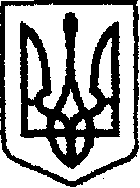 У К Р А Ї Н Ачернігівська обласна державна адміністраціяУПРАВЛІННЯ  КАПІТАЛЬНОГО БУДІВНИЦТВАН А К А З від      05.03.2021    року                Чернігів		                   № 31Про  затвердженняпаспорту бюджетноїпрограми обласногобюджету на 2021рікВідповідно до пункту 8 статті 20 Бюджетного кодексу України, наказу Міністерства фінансів України від 26.08.2014 № 836 «Про деякі питання запровадження програмно-цільового методу складання та виконання місцевих бюджетів», зареєстрованого в Міністерстві юстиції України 10.09.2014 № 1103/25880 (зі змінами), рішенням сесії обласної ради від 26.02.2021 №48-3/VIII та, Розпорядження Чернігівської обласної державної адміністрації від 24.02.2021 № 109 «   наказую:Затвердити паспорт бюджетної програми обласного бюджету на 2021 рік за КПКВК 1517462 «Утримання та розвиток автомобільних доріг та дорожньої інфраструктури за рахунок субвенції з державного бюджету»,   що додається.Начальник Управління                                                              Богдан КРИВЕНКО